SMU 31.08.2016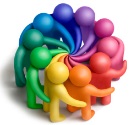 Tilstede: Leder av elevrådet Paal Hjelm 10B, elevrådskontakt Helgunn Enge, FAU representant Line Eik 9. trinn, leder Anne Katrine MælandNesteleder ikke valgt i elevrådet ennå.Velkommen til nytt skoleår!Sak 1.Oppstarten av skoleåret har gårr fint. Vi startet med felles lunsj for alle elevene første skoledag. Det var god stemning i kantinen og Amfiet.Vi er pr dd. 320 elever på skolen.TL aktivitetene startet opp første uka.Kantinen var åpen fra fredag 19. august.Sak 2.Bruka av skolenVi ønsker å legge til rette for at alle deler av skolen blir aktivt brukt i friminuttene. FAU tar opp mulighet for å kunne kjøpe klasseball. Det vil være enklere for klassen når utstyret ligger i klasserommet. Skolen diskuterer utlånsordning av utstyr. Pr i dag har vi utlån av bordtennis racketer. TL- aktiviteter onsdag og torsdag. Målet er å utvidet med en dag til i løpet av høsthalvåret.Elevrådet skal i gang med turnering i hallen.Sak 3.Info fra elevrådet:Har hatt et møte. Ikke alle klassene har valgt elevrådsreprsentanter.Besøk av Hei verden. Elevrådet skal se på ulike solidaritetsaksjoner slik at vi kan bestemme hva vi ønsker å satse på.Neste møte skal de komiteene etableres.Turnering, skoleball og solidaritet er de tre store områdene som skal i gang på høstenValg av medlemmer til Ungdommens Bystyre. Erica fra 10B fortsetter. Skolen må velge en elev fra 9. trinn.Elevrådet (9. og 10. trinn) skal delta på konferansen «Eg e den eg e»Sak 4.SolidaritetsaksjonElevrådet har fått infomateriell fra ulike organisasjoner. De må være med å ta stilling til hvem vi skal støtte. Sak 5.Mitt valgUka før høstferienTrinnene får ulike tema som skal jobbes med i klasseneElevrådet har kommet med forslag til tema de ønsker skal være i fokus.Tema: vennskap, nettvett, akseptere den jeg er, mestre stress og ulike typer press …Ref. Anne Katrine MælandDatoer for møter dette skoleåret:19.10.1607.12.1625.01.1708.03.1731.05.17